Opmaak inplantingsplanCrowdmanagementSensibilisering Hygiënemaatregelen Mobiliteit Handhaving 
Indien u op één van bovenstaande vragen “ja” hebt geantwoord, gelieve dan volgende documenten toe te voegen in bijlagehet controleblad op de activiteiten van de bewakingsdienst de lijst met de volledige  identiteit van de meerderjarige personen (“security”, “stewards”, en/of “parkeerwachters” die instaan voor het preventief toezicht in kader van de veiligheidDe toelating van de burgemeester voor de inzet van hetzij een erkende bewakingsdienst, hetzij van een eigen bewakingsdienst wordt u door de politie bezorgd.De algemene regel is dat er coachingmensen moeten worden voorzien:Minder dan 100 deelnemers: 2, tussen 100 & 500: 6(Tussen 500 & 1000: 8, tussen 1000 & 1500: 12, tussen 1500 & 2000: 16, boven de 2000: professionele mensen of per schijf van 500 + 4 man)Catering en seatingBijkomende vergunningenHygiëneschema: voorbeeldCommunicatieschema: voorbeeld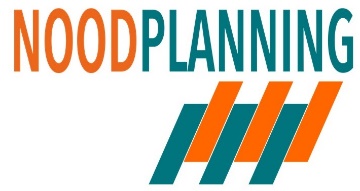 ChecklistCovid-19evenementenDoel van dit documentAan het organiseren van een evenement gaat altijd een grondige voorbereiding vooraf. Maar evenementen organiseren in deze Covid-19 tijden vragen toch wat extra aandacht.
Daarom vraagt het lokaal bestuur aan de organisatoren om in dit document te beschrijven hoe alle deelaspecten van het evenement in de praktijk zullen worden aangepakt.
Zo is het lokaal bestuur op de hoogte van wat er wordt georganiseerd op het grondgebied en daarnaast stelt het de organisator in staat om in te schatten wat er van hen wordt verwacht.Een geheugensteuntje of checklist is altijd mooi meegenomen.Bezorg dit ingevuld document aan de dienst Evenementen samen met:de uitkomst van het Covid Event Risk Model (www.covideventriskmodel.be) (niet van toepassing voor kleinschalige evenementen met minder dan 100 personen (binnen) of minder dan 200 personen (buiten))het inplantingsplanhet hygiëneschemahet communicatieschemaVoor vragen kan je altijd terecht op 03 410 19 00 – evenementen@berlaar.be. Bekijk zeker ook relevante protocollen op www.info-coronavirus.be/nl/protocollen/. OrganisatorOrganisatorNaam club/vereniging/bedrijfContactpersoonEmailGSMAlle maatregelen die je in dit document beschrijft kan je niet op je eentje uitvoeren. Maar hoe ga je dit dan aanpakken? Worden er vrijwilligers, sympathisanten of officiële partners ingezet?Alle maatregelen die je in dit document beschrijft kan je niet op je eentje uitvoeren. Maar hoe ga je dit dan aanpakken? Worden er vrijwilligers, sympathisanten of officiële partners ingezet?Coördinator Covid-19Coördinator Covid-19NaamEmailGSMEen inplantingsplan geeft in 1 oogopslag een totaalbeeld van uw evenement.Een inplantingsplan geeft in 1 oogopslag een totaalbeeld van uw evenement.Aan- en wegrijroutesAanduiding parkingAanduiding inkom/uitgangInfrastructuren: tenten, EHBO, sanitair, mobiele keukens, open vurenLooplijnen: bezoekersflowPlaatsing stewardsPlaatsing alle meubilair, tafels, stoelen, podia, springkastelen, togen…Plaatsing sensibiliseringsboodschappenPlaatsing handgelsLocatieLocatieVaste infrastructuur/tent/buitenAdresNetto beschikbare oppervlakte (m²)Capaciteitsbepaling (hoeveel personen worden er verwacht?):RegistratieGebeurt dit bij reservatie/voorinschrijving of wordt dit ter plaatse georganiseerd? Zo ja, hoe?Hoe weet je hoeveel personen er het evenement aanwezig zullen zijn. Werk je met reservatie/voorinschrijving, met uitnodiging of een vrije inloop? Indien het antwoord “vrije inloop” is, dan willen we graag weten hoe je gaat controleren hoeveel personen er aanwezig zijn (tellen) en wat je gaat doen als het max. aantal bereikt is? Je gaat mensen moeten teleurstellen, wachtrijen gaan zich vormen, je gaat mensen naar huis moeten sturen. Hoe ga je hier mee om?Bezoekersflow Hier willen we weten of er looplijnen (éénrichtingsverkeer) worden voorzien, wordt er met tijdsloten gewerkt om de aankomst van personen te spreiden, is er voldoende ruimte om wachtrijen te organiseren, welke hygiënemaatregelen zijn er voorzien, is er mondmaskerplicht, wat met cash geld of wordt er op voorhand betaald of via Payconiq,…) + de looplijnen aanduiden op het planCommunicatieOm mensen op de hoogte te brengen van je manier van aanpak en de richtlijnen die gelden op je evenement, is communicatie zeer belangrijk. Beschrijf hieronder wanneer je gaat communiceren (preventie en tijdens evenement) en op welke manier (email, sociale media, website, affiches,…).+ aanduiden op het planHygiënemaatregelenHygiëne is tijdens deze pandemie essentieel! Daarom willen we graag van je weten welke maatregelen je hierrond gaat nemen, vb. alcoholgel, handwasmogelijkheden, mondmaskerplicht,…) + aanduiden op het plan Daarnaast moet de hygiëneplanning ervoor zorgen dat alle high-touch oppervlakken en materialen voldoende gereinigd zijn en/of ontsmet worden. Dat kan simpelweg door een planning waarin omschreven wordt ‘WAT‘ (reinigings/ontsmettingtaak) er WANNEER, HOE en door ‘WIE’ wordt gedaan. Gebruik hiervoor de template in bijlage.Inname openbaar domeinBevindt het evenement zich op het openbaar domein?Omschrijf de situatie hieronder en duid alles aan op het plan. Verkeer Moeten er bepaalde verkeersmaatregelen genomen worden om een veilig en vlot verloop van het evenement te waarborgen  (bv. tijdelijke éénrichtingsverkeer, tijdelijk parkeerverbod, afsluiten voor alle verkeer, …)?Omschrijf de situatie hieronder en duid alles aan op het plan.Handhaving Schat de nood in:Als je een lezing geeft voor 20 personen over de amoureuze activiteiten van de nachtmot, zal de handhaving niet snel een probleem vormen. Als je een fuif organiseert voor jongeren, dan stijgt de kans op handhaving. Bij echt grote evenementen en festivals is er uiteraard een nood aan handhaving.Welke maatregelen tref je?Wordt er security voorzien? Zo ja, doe je een beroep op:Een erkende bewakingsdienst?Indien ja, naam en adres firmaMeerderjarige vrijwilligers uit de eigen vereniging? Hier wordt bedoeld de inzet van vrijwilligers die enkel en alleen instaan voor de veiligheid en met geen andere taak belast worden.Een combinatie van beideEten en drinkenVolg hiervoor de maatregelen omschreven in het horecaprotocol.Voorzie de plaats van je tafels en stoelen ook op het plan.Wens je een sterkedrankvergunning? Geef hieronder naam en rijksregisternummerGeluidsafwijkingDe CERM laat geluidsafwijkingen toe> 85 en ≤ 95 dB(A): fuiven, optredens, jeugdhuis, tentfuif, …verplichte continue meting van het geluidsniveaugeluidsniveau zichtbaar voor organisator of aangesteldeDansen is verboden.Geef hieronder mee of er muziek gespeeld wordt en/of er een liveoptreden hoger dan 80dBA. Gebruik open vurenDit omvat kampvuren, vuurkorven, fakkels, vuurwerk…Omschrijf wat je juist gaat gebruiken.. BijlageEr moeten meerdere bijlage worden toegevoegd aan uw aanvraag:Een ingevulde CERM (www.covideventriskmodel.be) (niet van toepassing indien evenement met minder dan 100 personen (binnen) of minder dan 200 personen (buiten))InplantingsplanHygiëneschemaCommunicatieschemaBekijk zeker de protocollen https://www.info-coronavirus.be/nl/protocollen/ “Een groene score op basis van het CERM houdt geen toelating in om het geplande evenement te organiseren. Het resultaat van het CERM geeft enkel een tijd- en plaatsgebonden inschatting van mate waarin de wijze waarop een evenement georganiseerd wordt, het besmettingsrisico met corona Covid-19 virus voldoende beperkt. Om toegelaten te worden moet elke evenement, zeker wanneer het wordt georganiseerd in de publieke ruimte, bovendien voldoen aan alle overige regelgeving, zoals o.m. de brandweernormen, gemeentereglementen. Bovendien is de toelating steeds voorwaardelijk en voorlopig. Een fundamentele wijziging van de epidemiologische toestand en de maatregelen die van kracht zijn op het ogenblik waarop het evenement gepland is, kunnen alsnog aanleiding geven tot de opheffing van de toelating”.Zone  Welke maatregelenWie volgt opWanneer EindverantwoordelijkEParking Inkom/registratie en uitgangHangelsVrijwilliger/shift 1Bij opstartCoördinator Inkom/registratie en uitgangBord maatregelenKassaHandgels Horeca/VIP:Indooroutdoor/terrasKeukenToilettenToiletten reinigenVrijwilliger/shift 22x dagdeelToilettenContactoppervlakten (kranen, klinken) poetsenVrijwilliger/shift 31x uurCrewruimte/backstageEventplaats (weide, podium, bezoekersplekken, sportruimte,…)EHBOVuilbakken, vuileilandjesVuilbakken leegmakenVrijwilliger/shift 11x dagdeel of als ze vol zijnZone  BoodschapkanaalVoor/tijdens/na EindverantwoordelijkEParking Inkom/registratie en uitgangKassaHoreca/VIP:Indooroutdoor/terrasKeukenToilettenCrewruimte/backstageEventplaats (weide, podium, bezoekersplekken, sportruimte,…)EHBOVuilbakken, vuileilandjes